Centro de Morelia, Pátzcuaro, Tzintzuntzan, Santa Clara del Cobre, Guadalajara, Rancho de Vicente Fernández, Malecón de Chapala y Ajijic, Amatitán y TequilaDuración: 7 díasLlegadas Compartidas: todos los días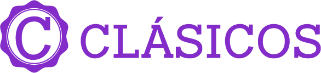 Llegada privada: Todos los días (en base a 2, 4, 6 y 8 pasajeros)Vigencia del programa: 10 diciembre 2023DÍA 01.		MORELIARecepción en el aeropuerto o central de autobuses y traslado a su hotel. El traslado se efectúa con todas las medidas de higiene y sanitización de unidades.Por la tarde noche, Cena típica en restaurante local (Menú fijo). Alojamiento.DÍA 02.		MORELIA VISITA DE CIUDAD08:00 Desayuno. 09:00 Hrs. Cita en la recepción del hotel. Visita a pie del centro histórico de esta bella ciudad, Patrimonio Cultural de la Humanidad. Conocida en el tiempo de la colonia como La Nueva Valladolid, la hoy denominada Morelia, ha retenido gran parte de la atmósfera colonial. En 1828 tomó el nombre por el cual es hoy conocida, en homenaje a su hijo más ilustre Don José María Morelos y Pavón, héroe de la Independencia. El Palacio de Gobierno, la Catedral, el ex Palacio de Justicia, el Colegio San Nicolás de Hidalgo, el Palacio (Hoy Museo) Clavijero y el Conservatorio de las Rosas, son algunos de los puntos de la visita. Se recomienda por la noche, apreciar el espectáculo de la Iluminación de Catedral (20:45 hr) Solo sábadoAlojamiento.DÍA 03.		MORELIA – TZINTZUNZAN – PÁTZCUARO – SANTA CLARA DEL COBRE- MORELIA08:00 Desayuno. 09:45 Hrs. Cita en la recepción del hotel. Salida hacia Tzintzuntzan.  Antigua capital de los Purépechas y escenario principal de las tradicionales ceremonias del Día de Muertos. Visitaremos las ruinas arqueológicas “Las Yácatas” continuando a Pátzcuaro una de las importantes ciudades de la nación Purépecha, antes de la colonia y que más tarde tuvo un papel fundamental en la evangelización de la región. Después de la visita a esta encantadora pequeña ciudad, capital de la artesanía regional, de amplias plazas arboladas con sus arcadas y sus antiguas mansiones, hay restaurantes, bares, tiendas de artesanía, etc. Iremos a Santa Clara del Cobre. Para apreciar el proceso del martillado de cobre convirtiéndose en hermosas piezas artesanales. Retorno a Morelia. Pernocta. Durante el recorrido se hará una parada para comida (menú fijo). Alojamiento.DÍA 04.		MORELIA – GUADALAJARA Desayuno. A la hora acordada traslado a la central de autobuses para tomar su autobús regular desde Morelia a Guadalajara (Traslado aproximado en autobús de 03:30 hrs) Sugerimos tomar el autobús entre las 07:00 y 08:00 AM para llegar antes de las 12 y comenzar sus actividades en Guadalajara.A su llegada al aeropuerto o central de autobuses de Guadalajara, traslados a su hotel. Los traslados se efectúan en servicio compartido con capacidad controlada, en vehículos previamente sanitizados con todos los protocolos de seguridad e higiene. Check in en el hotel. Tarde libre. Alojamiento.DIA 05.		GUADALAJARA - CHAPALA - AJIJIC – GUADALAJARA Ó GUADALAJARA – TLAQUEPAQUE- GUADALAJARA.OPCIÓN 1 Desayuno en el hotel. 09:00 hrs. Cita en el lobby del hotel. Salida a la Ribera de Chapala, pasamos por el exterior del rancho de Vicente Fernández, tenemos tiempo de visitar la tienda vaquera más grande de México. Llegamos al poblado de Chapala, Traslado al malecón de Chapala mismo que fue bautizado como rinconcito de amor, tendremos una explicación del lugar y la historia de la isla de Mezcala. Tiempo libre para conocer los alrededores y hacer compras.  Salida a Ajijic, recorrido peatonal, conoceremos el malecón, galerías de arte, tendremos oportunidad de comer. Al finalizar las actividades, regreso a Guadalajara. Alojamiento.OPCIÓN 2 Desayuno en el hotel. 09:00 hrs. Cita en el lobby del hotel. Iniciamos nuestro día con tour por el Centro Histórico de Guadalajara, comenzaremos nuestro recorrido a pie frente al Palacio de Gobierno, durante nuestro recorrido tendremos la oportunidad de ver los famosos murales de José Clemente Orozco en el Palacio de Gobierno, La Plaza "de Armas”, La rotonda de hombres y mujeres Ilustres de Jalisco que están enterrados allí y podrán ver las esculturas de ellos alrededor del círculo. Visitaremos la Catedral Metropolitana, las capillas catacumbas, continuamos nuestro recorrido hasta la Plaza de la Liberación, pasando por el Teatro Degollado de construcción neoclásica plaza fundadores. Nos trasladamos a San Pedro Tlaquepaque, un pueblo adyacente a Guadalajara, famoso por su artesanía, caminaremos por la avenida principal donde se encuentran la mayoría de las galerías como la galería del famoso Artesano Sergio Bustamante artista mundialmente conocido, por Sus esculturas excéntricas, llegamos al parían donde cada quien realizará su propia Cazuela, bebida tradicional del Lugar con tequila. Tiempo para comer. Al terminar Tendremos visita a la fábrica de dulces artesanales. Regreso al hotel. Alojamiento.DIA 06. 		GUADALAJARA – AMATITÁN – TEQUILA – GUADALAJARADesayuno en el hotel. 09:00 hrs. Cita en el lobby del hotel. Comenzaremos nuestra aventura, traslado al paisaje agavero en la ruta del tequila, llegaremos a la palapa del Jimador donde tendremos una cata profesional de tequila con vista al paisaje agavero, Nuestro experto tequilero nos guiará y dará los mejores consejos para degustar el mejor tequila, tendremos tiempo para tomar fotos del paisaje agavero.Continuaremos al poblado de Amatitán donde conoceremos el proceso de elaboración del tequila en una de las destilerías del lugar. Tendremos explicación del proceso de elaboración del tequila paso a paso hasta terminar en la cava de maduración al terminar tendremos una degustación de los diferentes tequilas elaborados en el lugar.  Continuamos al poblado de Tequila Jalisco, llegaremos a la quinta Sauza, hermosa propiedad construida en el año de 1836, donde tendremos tiempo para refrescarnos con una bebida y alimentos a 3 tiempos en el lugar menú preestablecido Después de nuestra comida, continuamos con una cata de tequila Sauza especial para nosotros.  Terminando visitamos el centro del poblado de tequila, visitamos la galería y tienda de José Cuervo, la plaza principal y tiempo para realizar compras. A la hora acordada regreso a Guadalajara. Alojamiento.DÍA 07. 	GUADALAJARADesayuno en el hotel. Tiempo libre para seguir disfrutando de Guadalajara. A la hora prevista traslado al aeropuerto o central de autobuses. Fin de los servicios.INCLUYE: MORELIATraslado aeropuerto – hotel – aeropuerto en servicio privados y vehículos previamente desinfectados.3 noches de hospedaje en Morelia.Desayuno.Transportación terrestre privada para los tours con vehículos previamente desinfectados y con todas las medidas de higiene.Admisiones a los sitios de visita.Cena en restaurante típico con menú fijo en Morelia.Comida con menú fijo en Pátzcuaro.Guía – Chofer todo el momento.Autobús en regular: Morelia - GuadalajaraGUADALAJARATraslados aeropuerto / hotel / aeropuerto ó estación de autobús / hotel / estación de autobús3 noches de hospedaje en Guadalajara Desayuno en el hotelActividad a elegir: Visita Chapala y Ajijic ó Tlaquepaque Visita Amatitlán y Pueblo de TequilaCata de maridaje en paisaje agavero en terrazaDegustación de diferentes variedades de tequila producidos en el lugar. Comida a 3 tiempos con agua fresca en la QuintaCata profesional de tequila en quinta SauzaTransportación terrestre para las visitas en servicio compartido, con capacidad controlada y vehículos previamente sanitizados. Guía para los tours mencionadosImpuestosNO INCLUYE:Extras en hotelesBoletos aéreos o de autobús Servicios, excursiones o comidas no especificadas Desayunos en GuadalajaraTraslados de llegada y de salida en Guadalajara Propinas a camaristas, botones, guías, choferes, gastos personalesIMPORTANTE:Se reserva el derecho de modificar el orden de los tours dentro de un paquete, además de cambiar el orden de las visitas, por cuestiones de operación internas o por fuerza mayorA su llegada se le indicarán los horarios de pick up previos a las actividades marcadas en itinerario, esto dependerá de la ubicación del hotel, ya que los tours y traslados son en servicio compartido. La unidad hace su recorrido de 09:00 a 10:00 h para recoger a los viajeros e iniciar el tour, este horario puede variar dependiendo de las condiciones del tráfico.Se sugiere llevar a los recorridos: bloqueador solar, sombrero, lentes de sol, ropa fresca y calzado cómodo (tipo tenis preferentemente) y efectivo para compras en caso de que requieran algún suvenir en los lugares a visitar.Considerar los horarios para ingresar y salida de la habitación son referenciales de los hotelesCheck In o Ingreso 15.00 Check Out o salida 12.00HOTELES PREVISTO O SIMILARESHOTELES PREVISTO O SIMILARESHOTELES PREVISTO O SIMILARESHOTELES PREVISTO O SIMILARESNOCHESCIUDADHOTELCAT3MORELIAHOTEL ESTAFANIAT3MORELIAHOTEL MISION CATEDRALP3MORELIAHOTEL ALAMEDA CENTRO PS3GUADALAJARAHOTEL GAMMA / ARANZAZU ECOT3GUADALAJARAHOTEL MENDOZA / MAESTRANZA / ARANZAZU CENTROTS3GUADALAJARADOUBLEETREE / 1970 CURIO BY HYLTONPPRECIO POR PERSONA EN MXN (MINIMO 2 PERSONAS) PRECIO POR PERSONA EN MXN (MINIMO 2 PERSONAS) PRECIO POR PERSONA EN MXN (MINIMO 2 PERSONAS) PRECIO POR PERSONA EN MXN (MINIMO 2 PERSONAS) PRECIO POR PERSONA EN MXN (MINIMO 2 PERSONAS) PRECIO POR PERSONA EN MXN (MINIMO 2 PERSONAS) SERVICIOS TERRESTRES EXCLUSIVAMENTESERVICIOS TERRESTRES EXCLUSIVAMENTESERVICIOS TERRESTRES EXCLUSIVAMENTESERVICIOS TERRESTRES EXCLUSIVAMENTESERVICIOS TERRESTRES EXCLUSIVAMENTESERVICIOS TERRESTRES EXCLUSIVAMENTEDBLMNRTURISTA2 PAX18380129804 PAX18150128406 PAX1768012780TURISTA SUPERIOR CON PRIMERATURISTA SUPERIOR CON PRIMERATURISTA SUPERIOR CON PRIMERATURISTA SUPERIOR CON PRIMERATURISTA SUPERIOR CON PRIMERATURISTA SUPERIOR CON PRIMERA2 PAX19650137904 PX19440135906 PAX1878013540PRIMERA SUPERIOR2 PAX21240135904 PAX21020135806 PAX2228013340APLICA SUPLEMENTO EN TEMPORADA ALTA, SEMANA SANTA, PASCUA, VERANO, NAVIDAD, FIN DE AÑO, PUENTES Y DÍAS FESTIVOS
TARIFAS SUJETAS A CAMBIOS Y A DISPONIBILIDAD LIMITADA SIN PREVIO AVISO 
MENOR DE 2 A 10 AÑOS COMPARTIENDO HABITACION CON 2 ADULTOS 
VIGENCIA: 10 DICIEMBRE 2023APLICA SUPLEMENTO EN TEMPORADA ALTA, SEMANA SANTA, PASCUA, VERANO, NAVIDAD, FIN DE AÑO, PUENTES Y DÍAS FESTIVOS
TARIFAS SUJETAS A CAMBIOS Y A DISPONIBILIDAD LIMITADA SIN PREVIO AVISO 
MENOR DE 2 A 10 AÑOS COMPARTIENDO HABITACION CON 2 ADULTOS 
VIGENCIA: 10 DICIEMBRE 2023APLICA SUPLEMENTO EN TEMPORADA ALTA, SEMANA SANTA, PASCUA, VERANO, NAVIDAD, FIN DE AÑO, PUENTES Y DÍAS FESTIVOS
TARIFAS SUJETAS A CAMBIOS Y A DISPONIBILIDAD LIMITADA SIN PREVIO AVISO 
MENOR DE 2 A 10 AÑOS COMPARTIENDO HABITACION CON 2 ADULTOS 
VIGENCIA: 10 DICIEMBRE 2023APLICA SUPLEMENTO EN TEMPORADA ALTA, SEMANA SANTA, PASCUA, VERANO, NAVIDAD, FIN DE AÑO, PUENTES Y DÍAS FESTIVOS
TARIFAS SUJETAS A CAMBIOS Y A DISPONIBILIDAD LIMITADA SIN PREVIO AVISO 
MENOR DE 2 A 10 AÑOS COMPARTIENDO HABITACION CON 2 ADULTOS 
VIGENCIA: 10 DICIEMBRE 2023APLICA SUPLEMENTO EN TEMPORADA ALTA, SEMANA SANTA, PASCUA, VERANO, NAVIDAD, FIN DE AÑO, PUENTES Y DÍAS FESTIVOS
TARIFAS SUJETAS A CAMBIOS Y A DISPONIBILIDAD LIMITADA SIN PREVIO AVISO 
MENOR DE 2 A 10 AÑOS COMPARTIENDO HABITACION CON 2 ADULTOS 
VIGENCIA: 10 DICIEMBRE 2023APLICA SUPLEMENTO EN TEMPORADA ALTA, SEMANA SANTA, PASCUA, VERANO, NAVIDAD, FIN DE AÑO, PUENTES Y DÍAS FESTIVOS
TARIFAS SUJETAS A CAMBIOS Y A DISPONIBILIDAD LIMITADA SIN PREVIO AVISO 
MENOR DE 2 A 10 AÑOS COMPARTIENDO HABITACION CON 2 ADULTOS 
VIGENCIA: 10 DICIEMBRE 2023APLICA SUPLEMENTO EN TEMPORADA ALTA, SEMANA SANTA, PASCUA, VERANO, NAVIDAD, FIN DE AÑO, PUENTES Y DÍAS FESTIVOS
TARIFAS SUJETAS A CAMBIOS Y A DISPONIBILIDAD LIMITADA SIN PREVIO AVISO 
MENOR DE 2 A 10 AÑOS COMPARTIENDO HABITACION CON 2 ADULTOS 
VIGENCIA: 10 DICIEMBRE 2023APLICA SUPLEMENTO EN TEMPORADA ALTA, SEMANA SANTA, PASCUA, VERANO, NAVIDAD, FIN DE AÑO, PUENTES Y DÍAS FESTIVOS
TARIFAS SUJETAS A CAMBIOS Y A DISPONIBILIDAD LIMITADA SIN PREVIO AVISO 
MENOR DE 2 A 10 AÑOS COMPARTIENDO HABITACION CON 2 ADULTOS 
VIGENCIA: 10 DICIEMBRE 2023APLICA SUPLEMENTO EN TEMPORADA ALTA, SEMANA SANTA, PASCUA, VERANO, NAVIDAD, FIN DE AÑO, PUENTES Y DÍAS FESTIVOS
TARIFAS SUJETAS A CAMBIOS Y A DISPONIBILIDAD LIMITADA SIN PREVIO AVISO 
MENOR DE 2 A 10 AÑOS COMPARTIENDO HABITACION CON 2 ADULTOS 
VIGENCIA: 10 DICIEMBRE 2023APLICA SUPLEMENTO EN TEMPORADA ALTA, SEMANA SANTA, PASCUA, VERANO, NAVIDAD, FIN DE AÑO, PUENTES Y DÍAS FESTIVOS
TARIFAS SUJETAS A CAMBIOS Y A DISPONIBILIDAD LIMITADA SIN PREVIO AVISO 
MENOR DE 2 A 10 AÑOS COMPARTIENDO HABITACION CON 2 ADULTOS 
VIGENCIA: 10 DICIEMBRE 2023APLICA SUPLEMENTO EN TEMPORADA ALTA, SEMANA SANTA, PASCUA, VERANO, NAVIDAD, FIN DE AÑO, PUENTES Y DÍAS FESTIVOS
TARIFAS SUJETAS A CAMBIOS Y A DISPONIBILIDAD LIMITADA SIN PREVIO AVISO 
MENOR DE 2 A 10 AÑOS COMPARTIENDO HABITACION CON 2 ADULTOS 
VIGENCIA: 10 DICIEMBRE 2023APLICA SUPLEMENTO EN TEMPORADA ALTA, SEMANA SANTA, PASCUA, VERANO, NAVIDAD, FIN DE AÑO, PUENTES Y DÍAS FESTIVOS
TARIFAS SUJETAS A CAMBIOS Y A DISPONIBILIDAD LIMITADA SIN PREVIO AVISO 
MENOR DE 2 A 10 AÑOS COMPARTIENDO HABITACION CON 2 ADULTOS 
VIGENCIA: 10 DICIEMBRE 2023APLICA SUPLEMENTO EN TEMPORADA ALTA, SEMANA SANTA, PASCUA, VERANO, NAVIDAD, FIN DE AÑO, PUENTES Y DÍAS FESTIVOS
TARIFAS SUJETAS A CAMBIOS Y A DISPONIBILIDAD LIMITADA SIN PREVIO AVISO 
MENOR DE 2 A 10 AÑOS COMPARTIENDO HABITACION CON 2 ADULTOS 
VIGENCIA: 10 DICIEMBRE 2023APLICA SUPLEMENTO EN TEMPORADA ALTA, SEMANA SANTA, PASCUA, VERANO, NAVIDAD, FIN DE AÑO, PUENTES Y DÍAS FESTIVOS
TARIFAS SUJETAS A CAMBIOS Y A DISPONIBILIDAD LIMITADA SIN PREVIO AVISO 
MENOR DE 2 A 10 AÑOS COMPARTIENDO HABITACION CON 2 ADULTOS 
VIGENCIA: 10 DICIEMBRE 2023APLICA SUPLEMENTO EN TEMPORADA ALTA, SEMANA SANTA, PASCUA, VERANO, NAVIDAD, FIN DE AÑO, PUENTES Y DÍAS FESTIVOS
TARIFAS SUJETAS A CAMBIOS Y A DISPONIBILIDAD LIMITADA SIN PREVIO AVISO 
MENOR DE 2 A 10 AÑOS COMPARTIENDO HABITACION CON 2 ADULTOS 
VIGENCIA: 10 DICIEMBRE 2023APLICA SUPLEMENTO EN TEMPORADA ALTA, SEMANA SANTA, PASCUA, VERANO, NAVIDAD, FIN DE AÑO, PUENTES Y DÍAS FESTIVOS
TARIFAS SUJETAS A CAMBIOS Y A DISPONIBILIDAD LIMITADA SIN PREVIO AVISO 
MENOR DE 2 A 10 AÑOS COMPARTIENDO HABITACION CON 2 ADULTOS 
VIGENCIA: 10 DICIEMBRE 2023APLICA SUPLEMENTO EN TEMPORADA ALTA, SEMANA SANTA, PASCUA, VERANO, NAVIDAD, FIN DE AÑO, PUENTES Y DÍAS FESTIVOS
TARIFAS SUJETAS A CAMBIOS Y A DISPONIBILIDAD LIMITADA SIN PREVIO AVISO 
MENOR DE 2 A 10 AÑOS COMPARTIENDO HABITACION CON 2 ADULTOS 
VIGENCIA: 10 DICIEMBRE 2023APLICA SUPLEMENTO EN TEMPORADA ALTA, SEMANA SANTA, PASCUA, VERANO, NAVIDAD, FIN DE AÑO, PUENTES Y DÍAS FESTIVOS
TARIFAS SUJETAS A CAMBIOS Y A DISPONIBILIDAD LIMITADA SIN PREVIO AVISO 
MENOR DE 2 A 10 AÑOS COMPARTIENDO HABITACION CON 2 ADULTOS 
VIGENCIA: 10 DICIEMBRE 2023APLICA SUPLEMENTO EN TEMPORADA ALTA, SEMANA SANTA, PASCUA, VERANO, NAVIDAD, FIN DE AÑO, PUENTES Y DÍAS FESTIVOS
TARIFAS SUJETAS A CAMBIOS Y A DISPONIBILIDAD LIMITADA SIN PREVIO AVISO 
MENOR DE 2 A 10 AÑOS COMPARTIENDO HABITACION CON 2 ADULTOS 
VIGENCIA: 10 DICIEMBRE 2023APLICA SUPLEMENTO EN TEMPORADA ALTA, SEMANA SANTA, PASCUA, VERANO, NAVIDAD, FIN DE AÑO, PUENTES Y DÍAS FESTIVOS
TARIFAS SUJETAS A CAMBIOS Y A DISPONIBILIDAD LIMITADA SIN PREVIO AVISO 
MENOR DE 2 A 10 AÑOS COMPARTIENDO HABITACION CON 2 ADULTOS 
VIGENCIA: 10 DICIEMBRE 2023APLICA SUPLEMENTO EN TEMPORADA ALTA, SEMANA SANTA, PASCUA, VERANO, NAVIDAD, FIN DE AÑO, PUENTES Y DÍAS FESTIVOS
TARIFAS SUJETAS A CAMBIOS Y A DISPONIBILIDAD LIMITADA SIN PREVIO AVISO 
MENOR DE 2 A 10 AÑOS COMPARTIENDO HABITACION CON 2 ADULTOS 
VIGENCIA: 10 DICIEMBRE 2023APLICA SUPLEMENTO EN TEMPORADA ALTA, SEMANA SANTA, PASCUA, VERANO, NAVIDAD, FIN DE AÑO, PUENTES Y DÍAS FESTIVOS
TARIFAS SUJETAS A CAMBIOS Y A DISPONIBILIDAD LIMITADA SIN PREVIO AVISO 
MENOR DE 2 A 10 AÑOS COMPARTIENDO HABITACION CON 2 ADULTOS 
VIGENCIA: 10 DICIEMBRE 2023APLICA SUPLEMENTO EN TEMPORADA ALTA, SEMANA SANTA, PASCUA, VERANO, NAVIDAD, FIN DE AÑO, PUENTES Y DÍAS FESTIVOS
TARIFAS SUJETAS A CAMBIOS Y A DISPONIBILIDAD LIMITADA SIN PREVIO AVISO 
MENOR DE 2 A 10 AÑOS COMPARTIENDO HABITACION CON 2 ADULTOS 
VIGENCIA: 10 DICIEMBRE 2023APLICA SUPLEMENTO EN TEMPORADA ALTA, SEMANA SANTA, PASCUA, VERANO, NAVIDAD, FIN DE AÑO, PUENTES Y DÍAS FESTIVOS
TARIFAS SUJETAS A CAMBIOS Y A DISPONIBILIDAD LIMITADA SIN PREVIO AVISO 
MENOR DE 2 A 10 AÑOS COMPARTIENDO HABITACION CON 2 ADULTOS 
VIGENCIA: 10 DICIEMBRE 2023APLICA SUPLEMENTO EN TEMPORADA ALTA, SEMANA SANTA, PASCUA, VERANO, NAVIDAD, FIN DE AÑO, PUENTES Y DÍAS FESTIVOS
TARIFAS SUJETAS A CAMBIOS Y A DISPONIBILIDAD LIMITADA SIN PREVIO AVISO 
MENOR DE 2 A 10 AÑOS COMPARTIENDO HABITACION CON 2 ADULTOS 
VIGENCIA: 10 DICIEMBRE 2023APLICA SUPLEMENTO EN TEMPORADA ALTA, SEMANA SANTA, PASCUA, VERANO, NAVIDAD, FIN DE AÑO, PUENTES Y DÍAS FESTIVOS
TARIFAS SUJETAS A CAMBIOS Y A DISPONIBILIDAD LIMITADA SIN PREVIO AVISO 
MENOR DE 2 A 10 AÑOS COMPARTIENDO HABITACION CON 2 ADULTOS 
VIGENCIA: 10 DICIEMBRE 2023APLICA SUPLEMENTO EN TEMPORADA ALTA, SEMANA SANTA, PASCUA, VERANO, NAVIDAD, FIN DE AÑO, PUENTES Y DÍAS FESTIVOS
TARIFAS SUJETAS A CAMBIOS Y A DISPONIBILIDAD LIMITADA SIN PREVIO AVISO 
MENOR DE 2 A 10 AÑOS COMPARTIENDO HABITACION CON 2 ADULTOS 
VIGENCIA: 10 DICIEMBRE 2023APLICA SUPLEMENTO EN TEMPORADA ALTA, SEMANA SANTA, PASCUA, VERANO, NAVIDAD, FIN DE AÑO, PUENTES Y DÍAS FESTIVOS
TARIFAS SUJETAS A CAMBIOS Y A DISPONIBILIDAD LIMITADA SIN PREVIO AVISO 
MENOR DE 2 A 10 AÑOS COMPARTIENDO HABITACION CON 2 ADULTOS 
VIGENCIA: 10 DICIEMBRE 2023APLICA SUPLEMENTO EN TEMPORADA ALTA, SEMANA SANTA, PASCUA, VERANO, NAVIDAD, FIN DE AÑO, PUENTES Y DÍAS FESTIVOS
TARIFAS SUJETAS A CAMBIOS Y A DISPONIBILIDAD LIMITADA SIN PREVIO AVISO 
MENOR DE 2 A 10 AÑOS COMPARTIENDO HABITACION CON 2 ADULTOS 
VIGENCIA: 10 DICIEMBRE 2023APLICA SUPLEMENTO EN TEMPORADA ALTA, SEMANA SANTA, PASCUA, VERANO, NAVIDAD, FIN DE AÑO, PUENTES Y DÍAS FESTIVOS
TARIFAS SUJETAS A CAMBIOS Y A DISPONIBILIDAD LIMITADA SIN PREVIO AVISO 
MENOR DE 2 A 10 AÑOS COMPARTIENDO HABITACION CON 2 ADULTOS 
VIGENCIA: 10 DICIEMBRE 2023APLICA SUPLEMENTO EN TEMPORADA ALTA, SEMANA SANTA, PASCUA, VERANO, NAVIDAD, FIN DE AÑO, PUENTES Y DÍAS FESTIVOS
TARIFAS SUJETAS A CAMBIOS Y A DISPONIBILIDAD LIMITADA SIN PREVIO AVISO 
MENOR DE 2 A 10 AÑOS COMPARTIENDO HABITACION CON 2 ADULTOS 
VIGENCIA: 10 DICIEMBRE 2023APLICA SUPLEMENTO EN TEMPORADA ALTA, SEMANA SANTA, PASCUA, VERANO, NAVIDAD, FIN DE AÑO, PUENTES Y DÍAS FESTIVOS
TARIFAS SUJETAS A CAMBIOS Y A DISPONIBILIDAD LIMITADA SIN PREVIO AVISO 
MENOR DE 2 A 10 AÑOS COMPARTIENDO HABITACION CON 2 ADULTOS 
VIGENCIA: 10 DICIEMBRE 2023APLICA SUPLEMENTO EN TEMPORADA ALTA, SEMANA SANTA, PASCUA, VERANO, NAVIDAD, FIN DE AÑO, PUENTES Y DÍAS FESTIVOS
TARIFAS SUJETAS A CAMBIOS Y A DISPONIBILIDAD LIMITADA SIN PREVIO AVISO 
MENOR DE 2 A 10 AÑOS COMPARTIENDO HABITACION CON 2 ADULTOS 
VIGENCIA: 10 DICIEMBRE 2023APLICA SUPLEMENTO EN TEMPORADA ALTA, SEMANA SANTA, PASCUA, VERANO, NAVIDAD, FIN DE AÑO, PUENTES Y DÍAS FESTIVOS
TARIFAS SUJETAS A CAMBIOS Y A DISPONIBILIDAD LIMITADA SIN PREVIO AVISO 
MENOR DE 2 A 10 AÑOS COMPARTIENDO HABITACION CON 2 ADULTOS 
VIGENCIA: 10 DICIEMBRE 2023APLICA SUPLEMENTO EN TEMPORADA ALTA, SEMANA SANTA, PASCUA, VERANO, NAVIDAD, FIN DE AÑO, PUENTES Y DÍAS FESTIVOS
TARIFAS SUJETAS A CAMBIOS Y A DISPONIBILIDAD LIMITADA SIN PREVIO AVISO 
MENOR DE 2 A 10 AÑOS COMPARTIENDO HABITACION CON 2 ADULTOS 
VIGENCIA: 10 DICIEMBRE 2023APLICA SUPLEMENTO EN TEMPORADA ALTA, SEMANA SANTA, PASCUA, VERANO, NAVIDAD, FIN DE AÑO, PUENTES Y DÍAS FESTIVOS
TARIFAS SUJETAS A CAMBIOS Y A DISPONIBILIDAD LIMITADA SIN PREVIO AVISO 
MENOR DE 2 A 10 AÑOS COMPARTIENDO HABITACION CON 2 ADULTOS 
VIGENCIA: 10 DICIEMBRE 2023